PRAKATAAlhamdulilllah, Terima kasih kepada rakan-rakan guru dan team sumberpendidikan kerana menyediakan RPT 2021 untuk kegunaan guru-guru di Malaysia.
Muaturun Percuma…
 **DILARANG UNTUK MENGAMBIL SEBARANG BENTUK DAN JENIS KEUNTUNGAN DARIPADA PIHAK KAMI DAN WEB INI SAMA ADA SECARA LANGSUNG ATAU TIDAK LANGSUNG.**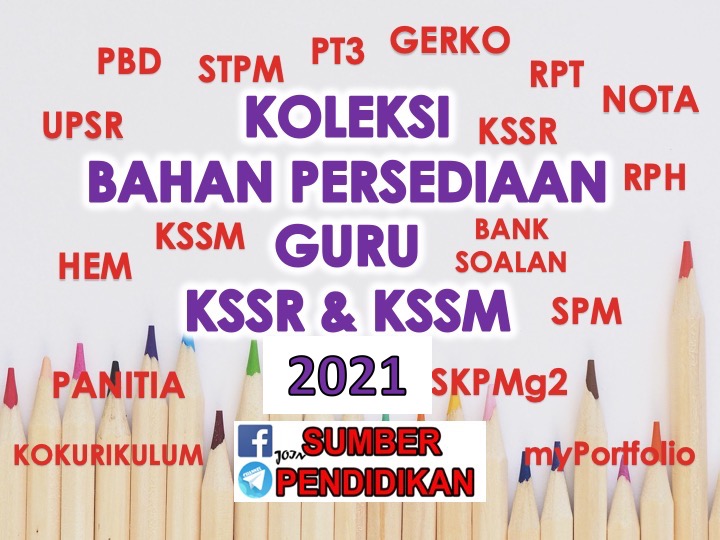 RANCANGAN PENGAJARAN TAHUNAN 2021MINGGUSTANDARD KANDUNGAN  STANDARD PEMBELAJARANCATATANMINGGU 11 Januari – 3 Januari 2021MINGGU 24 Januari – 10 Januari 2021MINGGU 311 Januari – 17 Januari 2021MINGGU 418 Januari – 24 Januari 20211.1 Evidens bagi Evolusi1.1.1 Menjelaskan dengan contoh perubahan yang berlaku pada organisma berlandaskan masa.1.1.2 Menerangkan proses evolusi dan kepentingannya.MINGGU 525 Januari – 31 Januari1.1.3 Mencerakinkan contoh evidens yang menunjukkan proses evolusi berlaku.MINGGU 61 Februari – 7 Februari 20211.2 Teori Evolusi 1.2.1 Menerangkan Teori Evolusi yang dikemukakan oleh Lamarck dan Darwin1.2.2 Menentukan taburan haiwan atau tumbuhan yang endemik pada sesuatu habitat dalam peta duniMINGGU 78 Februari – 14 Februari 20211.2.3 Menerangkan kepelbagaian organisma yang terhasil akibat hanyutan benua.MINGGU 815 Februari – 21 Februari 20211.2.4 Menerangkan hubungkait mekanisma pemilihan semula jadi dengan kepelbagaian sepsis1.2.5 Menaakul situasi berkaitan proses evolusiMINGGU 922 Februari – 28 Februari 20211.3 Pengelasan Organisma1.3.1 Memerihalkan sejarah dan pengelasan Binomial Linneaus.1.3.2 Mewajarkan kepentingan taksonomi dalam sains.1.3.3 Berkomunikasi mengenai kerjaya berkaitan taksonomi.MINGGU 101 Mac – 7 Mac 20212.1 Komponen Abiotik dan Biotik serta Interaksidalam Ekosistem2.1.1 Menerangkan dengan contoh maksud habitat, populasi, komuniti, ekosistem dan nic.2.1.2 Mengenal pasti komponen abiotik dan biotik dalam ekosistem.MINGGU 118 Mac – 14 Mac 20212.1.3 Menerangkan interaksi antara komponen biotik dari segi pemakanan2.1.4 Menjalankan eksperimen untuk mengkaji persaingan antara tumbuhan.MINGGU 1215 Mac – 21 Mac 20212.2 Proses Pengkolonian dan Proses Sesaran dalam Tumbuhan 2.1.5 Menjalankan eksperimen untuk mengkaji kesan pH terhadap pertumbuhan anakbenih.2.2.1 Menerangkan dengan contoh proses pengkolonian dan sesaran.2.2.2 Menerangkan ciri penyesuaian spesis perintis dan spesis penyesar.MINGGU 1322 Mac – 28 Mac 20212.2.3 Menerangkan perubahan habitat yang disebabkan oleh spesies penyesar padasetiap peringkat sesaran sehingga mencapai komuniti klimaks.MINGGU 1429 Mac – 4 April 2021CUTI PERTENGAHAN PENGGAL 1MINGGU 155 April – 11 April 20212.3 Ekologi Populasi2.3.1 Mengenal pasti teknik persampelan yang sesuai bagi mengkaji saiz populasi suatu organisma.2.3.2 Menganggar saiz populasi organisma dalam suatu habitat.2.3.3 Menentukan taburan organisma dalam suatu habitat berdasarkan kepadatan, frekuensi dan peratus litupan spesisMINGGU 1612 April – 18 April 20212.4Ancaman Terhadap Ekosistem2.4.1 Memerihalkan bagaimana aktiviti manusia boleh mengancam ekosistem.2.4.2 Berkomunikasi mengenai langkah yang perlu diambil bagi mencegah danmengawal pencemaran dan kemerosotan kualiti ekosistem.MINGGU 1719 April – 25 April 20213.1 Sejarah Jadual Berkala Unsur3.2 Kumpulan 13.1.1 Memerihalkan sejarah perkembangan Jadual Berkala Unsur.3.2.1 Menyenaraikan unsur dalam Kumpulan 1.3.2.2 Menerangkan sifat fizik dan sifat kimia unsur dalam Kumpulan 1 iaitu litium, natrium dan kalium.MINGGU 1826 April – 2 Mei 20213.2.3 Menyusun ikut urutan kereaktifan litium, natrium dan kalium.3.2.4 Meramalkan sifat fizik dan sifat kimia bagi unsur lain dalam Kumpulan 1.3.2.5 Berkomunikasi mengenai kegunaan unsur Kumpulan 1 dalam kehidupan harian.MINGGU 193 Mei – 9 Mei 20213.3 Kumpulan 173.4 Kumpulan 183.3.1 Mengenal pasti unsur dalam Kumpulan 173.3.2 Menerangkan sifat fizik dan sifat kimia unsur dalam Kumpulan 17 iaitu klorin, bromin dan iodin.3.3.3 Menyusun ikut turutan kereaktifan bagi klorin, bromin dan iodin3.3.4 Meramalkan sifat kimia dan sifat fizik bagi unsur lain dalam Kumpulan 17.3.3.5 Berkomunikasi mengenai kegunaan unsur Kumpulan 17 dalam kehidupan harian.3.4.1 Mengenal pasti unsur Kumpulan 183.4.2 Menerangkan sifat fizik unsur Kumpulan 18.3.4.3 Menerangkan trenda sifat fizik unsur Kumpulan 18.3.4.4 Menerangkan sifat kimia unsur Kumpulan 18 yang lengai dan kaitkan dengan susunan elektron3.4.5 Berkomunikasi mengenai kegunaan unsur Kumpulan 18 dalam kehidupan harian.MINGGU 2010 Mei – 16 Mei 20213.5 Kala 3 3.6 Unsur Peralihan3.5.1 Menyenaraikan unsur Kala 3 yang bersifat logam, separa logam dan bukan logam.3.5.2 Menerangkan sifat fizik unsur dalam Kala 3 dari natrium ke argon.3.5.3 Menjelaskan dengan contoh oksida bes, oksida amfoterik dan oksida asid.3.5.4 Berkomunikasi mengenai kegunaan separa logam dalam kehidupan harian.3.6.1 Mengenal pasti unsur peralihan dalam Jadual Berkala.3.6.2 Menerangkan ciri istimewa unsur peralihan selain sifat logam3.6.3 Menghubungkait sifat fizik unsur peralihan dengan kegunaannya dalam kehidupan harian.3.6.4 Membuat inovasi kepada peralatan sedia ada dengan menggunakan unsur peralihanMINGGU 2117 Mei – 23 Mei 20214.1 Jisim Atom Relatif, Jisim Molekul Relatif dan Jisim Formula Relatif4.1.1 Memerihalkan jisim atom relatif.4.1.2 Mengira jisim molekul relatif dan jisim formula relatif.4.1.3 Menyelesaikan masalah numerikal berkaitan jisim molekul relatif dan jisim formula relatif.MINGGU 2224 Mei – 30 Mei 2021MINGGU 2331 Mei – 6 Jun 2021CUTI PERTENGAHAN TAHUNMINGGU 247 Jun – 13 Jun 2021CUTI PERTENGAHAN TAHUNMINGGU 2514 Jun – 20 Jun 20214.2 Konsep Mol 4.2.1 Menerangkan konsep mol.4.2.2 Menghubungkaitkan bilangan mol atom dengan jisim bahan dan jisim atomrelatif/jisim molekul relatif.4.2.3 Menghubungkaitkan bilangan mol molekul dengan jisim molekul dan jisim molekulrelatif.4.2.4 Menerangkan maksud Pemalar Avogadro (NA)          4.2.5 Menghubungkaitkan Pemalar Avogadro (NA) dengan bilangan zarah dan bilangan mo4.2.6 Menyelesaikan masalah numerikal yang melibatkan bilangan molMINGGU 2621 Jun – 27 Jun 20214.3 Formula Kimia4.3.1 Menerangkan bagaimana ion positif dan ion negatif terbentuk dengan menggunakan lakaran.4.3.2 Menulis formula kimia sebatian4.3.3 Menjalankan eksperimen untuk mendapatkan formula kimia sebatian dan persamaan tindak balas.MINGGU 2728 Jun –  4 Julai 20214.4 Konsep Mol dalam Persamaan Kimia4.5 Larutan Piawai4.4.1 Menulis persamaan kimia seimbang bagi tindak balas kimia.4.4.2 Menyelesaikan masalah berkaitan konsep mol berdasarkan persamaan kimia bagi tindak balas kimia.4.5.1 Menentukan kepekatan larutan menggunakan konsep bilangan mol.4.5.2 Mengira kepekatan sesuatu larutan dengan menggunakan kaedah pencairan.MINGGU 285 Julai – 11 Julai 20215.1 Kestabilan Unsur5.1.1 Melakar dan menerangkan susunan elektron duplet dan oktet bagi gas adi.5.1.2 Menerangkan ciri gas adi.5.1.3 Menghubungkaitkan kestabilan gas adi dengan susunan elektronnya.5.1.4 Menerangkan dengan contoh bagaimana unsur lain mencapai susunan elektron stabil.MINGGU 2912 Julai – 18 Julai 20215.2 Ikatan Ion5.2.1 Menerangkan pembentukan ion positif dan ion negatif dengan lakaran susunanelektron.5.2.2 Memerihalkan pembentukan ikatan ion dalam sebatian ion5.2.3 Merumuskan sifat fizik bagi sebatian ion.5.2.4 Menerangkan dengan contoh sebatian ion dalam kehidupan harian.MINGGU 3126 Julai – 1 Ogos 2021CUTI PERTENGAHAN PENGGAL 2MINGGU 322 Ogos – 8 Ogos 20215.3 Ikatan Kovalen5.3.1 Menerangkan pembentukan ikatan kovalen tunggal dan ganda dua.5.3.2 Melakarkan susunan elektron sebatian kovalen.MINGGU 339 Ogos – 15 Ogos 20215.3.3 Merumuskan sifat fizik bagi sebatian kovalen.5.3.4 Menerangkan dengan contoh sebatian kovalen dalam kehidupan harian.MINGGU 3416 Ogos – 22 Ogos 20216.1 Penghasilan Tenaga Elektrik daripada6.1.1 Memerihalkan proses pengoksidaan dan penurunan.6.1.2 Membina dan memerihalkan cara sel kimia ringkas beroperasi.6.1.3 Mengenal pasti tindak balas pengoksidaan dan penurunan di elektrod.MINGGU 3523 Ogos – 29 Ogos 20216.2Tindak Balas Redoks6.2.1 Menerangkan tindak balas redoks dari segi penambahan dan penyingkiran elektron.6.2.2 Memerihalkan kegunaan tindak balas redoks dalam kehidupan.6.2.3 Mencipta sumber yang menggunakan proses redoks bagi menghasilkan tenaga.MINGGU 3630 Ogos – 5 September 20217.1 Kuantiti Skalar dan Kuantiti Vektor7.1.1 Menerangkan dengan contoh maksud kuantiti skalar dan kuantiti vektor7.1.2 Memerihalkan paduan dan leraian vektorMINGGU 376 September – 12 September 20217.1.3 Menyelesaikan masalah yang melibatkan paduan dan leraian vektor.MINGGU 3813 September – 19 September 2021CUTI PERTENGAHAN PENGGAL 2MINGGU 3920 September – 26 September 20217.2 Daya7.2.1 Menjalankan eksperimen bagi mentahkikkan persamaan F=ma.MINGGU 4027 September – 3 Oktober 20217.2.2 Memerihalkan keadaan keseimbangan daya.7.2.3 Menyelesaikan masalah yang melibatkan paduan daya dalam kehidupan harian.MINGGU 414 Oktober – 10 Oktober 20217.3 Momentum7.3.1 Menerangkan momentum (p) sebagai hasil darab jisim (m) dan halaju (v), p = mv.7.3.2 Berkomunikasi mengenai Prinsip Keabadian Momentum dalam satu dimensi bagi satu pelanggaran dan letupan.MINGGU 4211 Oktober – 17 Oktober 20217.4 Impuls7.4.1 Menerangkan tentang daya impuls dan beberapa contoh situasi yang melibatkan daya impuls.7.4.2 Memerihalkan impuls sebagai perubahan dalam momentum, iaitu : .MINGGU 4318 Oktober– 24 Oktober 20217.4.3 Merumuskan daya impuls sebagai kadar perubahan momentum dalam perlanggaran atau letupan yang berlaku dalam masa yang singkat, iaitu:7.4.4 Menyelesaikan masalah yang melibatkan daya impuls.MINGGU 4425 Oktober– 31 Oktober 20218.1 Keseimbangan Terma8.1.1 Menjelaskan dengan contoh mengenai keseimbangan terma.8.1.2 Menerangkan aplikasi keseimbangan terma dalam kehidupan.MINGGU 451 November – 7 November 20218.2 Muatan Haba Tentu8.2.1 Memerihalkan muatan haba tentu.8.2.2 Menjalankan eksperimen untuk menentukan muatan haba tentu cecair dan pepejal.MINGGU 468 November – 14 November 20218.2.3 Berkomunikasi tentang aplikasi muatan haba tentu dalam kehidupan dan fenomena semula jadi.MINGGU 4715 November – 21 November 20218.3 Haba Pendam Tentu8.3.1 Memerihalkan haba pendam pelakuran dan haba pendam pengewapan.8.3.2 Menjalankan eksperimen untuk menentukan haba pendam tentu pelakuran ais.MINGGU 4822 November – 28 November 20218.3.3 Menjalankan eksperimen untuk menentukan haba pendam tentupengewapan air.8.3.4 Membandingkan haba pendam tentu pelakuran dan haba pendam tentupengewapan bagi satu bahan dari segi ikatan antara molekul.8.3.5 Berkomunikasi tentang aplikasi haba pendam tentu dalam kehidupan harian.MINGGU 4929 November – 5 Disember 2021MINGGU 506 Disember – 12 Disember 2021